муниципальное дошкольное образовательное автономное учреждение«Детский сад № 37»КОНСПЕКТ ОБРАЗОВАТЕЛЬНОЙ ДЕЯТЕЛЬНОСТИОбразовательная область «Познавательное развитие»Тема: «Пятиугольник»                                                                      Выполнила: воспитатель                                                                            Бикбаева Ольга Анатольевна Оренбург, 2020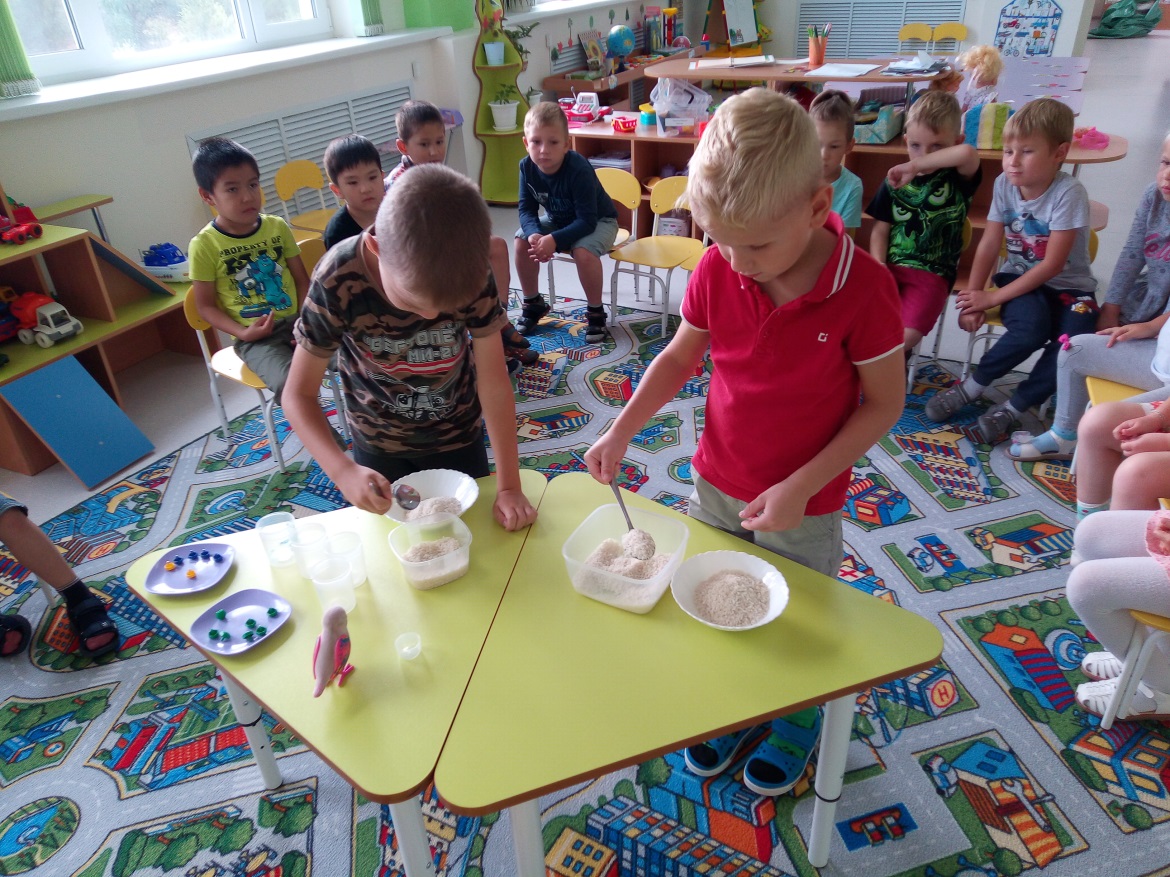 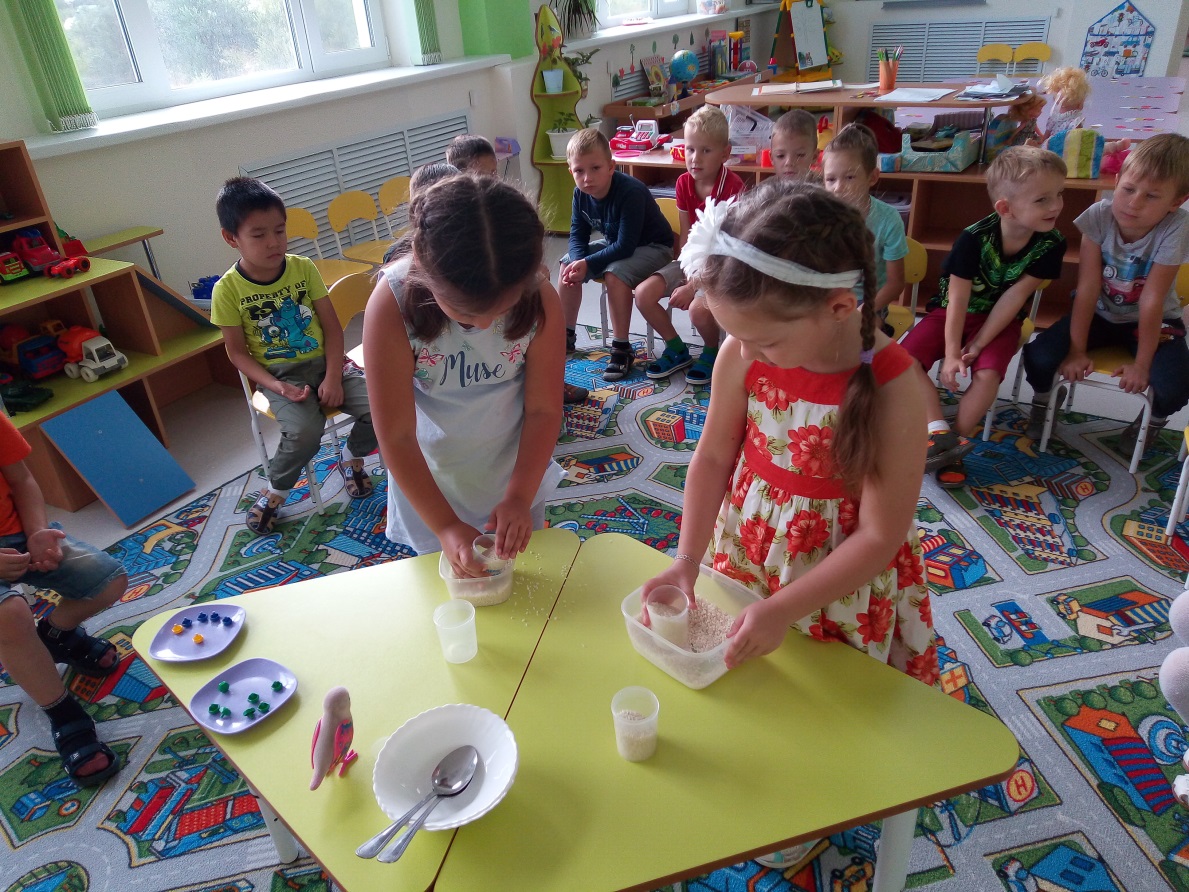 Пояснительная запискаКонспект образовательной деятельности по реализации образовательной области «Познавательное развитие» на тему «Пятиугольник». Данный материал подходит для детей от 5 до 7 лет. Воспитанники во время занятия закрепляют знания по математике.Пояснительная запискаКонспект образовательной деятельности по реализации образовательной области «Познавательное развитие» на тему «Пятиугольник». Данный материал подходит для детей от 5 до 7 лет. Воспитанники во время занятия закрепляют знания по математике.Пояснительная запискаКонспект образовательной деятельности по реализации образовательной области «Познавательное развитие» на тему «Пятиугольник». Данный материал подходит для детей от 5 до 7 лет. Воспитанники во время занятия закрепляют знания по математике.Организационная информацияОрганизационная информацияОрганизационная информацияПримечание (дополнительная информация к конспекту)1.Доминирующая образовательная областьПознавательное развитие2.Виды деятельности детейИгровая, коммуникативная,  познавательно-исследовательская, конструирование, двигательная, трудовая3.Активизация словаряЧетырёхугольник, пятиугольник, объём, плоскостные, объёмные, вершинаМетодическая информация Методическая информация Методическая информация 1.Тема занятияПятиугольник2.Методы, формы и приемы реализации содержания образовательной деятельностиМетоды: наглядные (демонстрация), словесные (рассказ), практические (игра, эксперимент, конструирование)Формы: индивидуальная, коллективная и групповаяПриёмы: мотивация, игра, объяснение, беседа, показ3. Интеграция образовательных областейФизическое развитие, речевое развитие, художественно - эстетическое развитие4.Возрастная группаГруппа ОРН для детей 6-7 лет5.Цель:Познакомить детей с понятием «пятиугольник»6.Задачи:Задачи:6.1Обучающая:Учить измерять объём с помощью условной мерки, определять равенство и неравенства нескольких групп предметов6.2Развивающая:Развивать любознательность и проявлять интерес к образовательной деятельности6.3Воспитательная: Воспитывать у детей интерес к исследованию и познанию, воспитывать доброжелательное отношение к сверстникам, воспитывать эмоциональную отзывчивость7.Планируемые результаты:Планируемые результаты:7.1Обобщение и систематизация вновь и ранее полученные знания по данной теме7.2Сформирован интерес к исследованию и познанию7.3Сформировано умение выражать мысли8.Организация среды для проведения образовательной деятельностиМяч, фуражка (с пятиугольным верхом), рис, фасоль, баночки, мерные стаканчики, числовая лесенка, 3 вида игрушек, набор геометрических фигур9.Подготовка к занятиюЗаучивание считалкиКонспект образовательной деятельностиКонспект образовательной деятельностиКонспект образовательной деятельностиIВводная частьВводная часть1.1Мотивация деятельности детейДети находят коробку с фигурами (плоскостными и объёмными), с крупой (рис и фасоль)1.2Введение в тему (создание проблемной ситуации)Детям предлагается их сравнить, измерить и посчитать плоскостные и объёмные фигуры1.3Целеполагание Дети  решают, как сравнить, посчитать фигуры, чем они отличаются. Как можно измерить крупу?IIОсновная часть:Основная часть:2.1Актуализация ранее приобретенных знанийВоспитатель: Определять равенства и неравенства нескольких групп предметов?На столе крупа, баночки, разные мерные стаканы, геометрические фигуры2.2Добавление (сообщение и принятие) нового словаДети выбирают себе фигуры и в соответствии с фигурами находят свои местаВоспитатель: Дети получают задание выложить фигуры в определённом порядке:- выложите на верхней строке все треугольники;- выложите на второй строке все четырёхугольники;-выложите на третьей строке все круги.Какие фигуры можно четырехугольниками? Сколько у них углов? Сторон? Сколько у них вершин?Какие фигуры остались незадействованные?Дети: Показывают пятиугольникиВоспитатель: Сколько у них углов? Сторон? Сколько у них вершин?Воспитатель: Ребята пришла пора подкрепиться. Для этого нам нужно сварить кашу. Из чего можно сварить кашу? Отправляемся на кухню.  Воспитатель: Как мы будем измерять рис? В какой банке риса больше? В какой тарелочке больше фасоли?Дети: Решают посчитать рис, но это долго. Предлагают измерить мерными стаканчиками. Рис меряют по очереди разными мерными стаканчиками (большими и маленькими). Решают, в какой банке сколько мерных стаканчиков с крупой. В одной банке 5 стаканчиков, в другой 8 стаканчиков.Фасоль дети посчитали, отметили где крупы больше.Воспитатель: Кашу мы будем варить не только для себя. Дети отвечают на вопросы:- сколько всего команд?- сколько игрушек в каждой команде?- в каких командах одинаковое количество игрушек?- в какой команде больше игрушек?- сколько всего игрушек?На столах фигуры (четырёхугольники, треугольники, круги, пятиугольники) и поля выкладывания фигур Считалка: Цифры выстроились в рядКак солдатики, стоятДруг за другом, по порядкуМаршируют к нам в тетрадку(прямой и обратный порядок счёта)На столе крупа, баночки, разные мерные стаканыЧисловая лесенка с тремя ступеньками и командами-игрушками. На первой ступени 2 матрёшки, на второй-2 зайчика, на третьей-3 лисичкиIIIЗаключительная частьЗаключительная частьАнализ и самоанализ деятельности детейВоспитатель: Дети выбирают себе кастрюльки в соответствии с выбранными геометрическими фигурами и наполняют их крупой.Крупа, бумага, клей, кисточки